– Financial Agreement –forOutbound Rotary Youth Exchange Student & Parent(s)Long Term, Academic Year 2022-2023 District 5160, North Central California, USAI/We, the undersigned, are the parent(s) or legal guardian(s) of the Applicant named below and support our child’s application to participate in the Rotary Youth Exchange Program through Rotary District 5160.Because the Rotary Youth Exchange program is subsidized by Rotary donations and volunteers, you will notice it is typically 60%, or less, than other year-long, high school student international exchange programs. Being accepted into the Rotary Youth Exchange Program is equivalent to receiving a substantial scholarship award for your study abroad.I/We, understand that our family is responsible for a portion of the expenses for our child’s exchange. I/We understand that the District 5160 Youth Exchange Program utilizes a Flat Fee (One Pay) System and agree to pay the Flat Fee in accordance with the terms of this Agreement. I/We understand that the Flat Fee includes:Round trip, one year open return, airfare to the country we send the student and one ticket change*,Primary health, accident & liability insurance with a highly rated, domestic based, international experienced carrier, (specific policy(ies) is at discretion of the Host Rotary District.),Student visa preparation and registration,*Two Mandatory Outbound Orientations (2022), classroom materials, lodging, food & drink, instructors,Mandatory Welcome Home and Rebound activities 2023,Youth Exchange navy blue embroidered blazer,Youth Exchange patches, lapel pins, color photo business cards, name badge, CA state or US flag,Comprehensive Outbound Handbook,Language / Orientation Camp in host country if required by the host country,Room & board by host families, education at no cost and a modest monthly allowance from their host Rotary Club while in the host country.I/We understand and agree that the Flat Fee does not include:Emergency fund of $300 to $500 as mandated by host district,Travel expense for pre-departure consulate visit if required,Year-end tours and recreational travel in host country,Medical and dental exams,Passport for student and one parent,Foreign language tutoring (our trading partners expect our outbound students to have at least a rudimentary knowledge of their language. All outbound students are expected to take steps to learn their new language before departing on their exchange. Tutoring or programs like Rosetta Stone or DuoLingo are recommended.),Clothing or school uniform if required,Baggage fees and/or overweight baggage charges,Miscellaneous personal items; luggage, camera, cell phone, laptop, gifts, etc.Flat Fee Information:The cost of the District 5160 Youth Exchange Program is $5,899 USD (if paying by check) and is broken down as follows:A $400 non-refundable Application Fee is due with your Application package. Enclose check with this signed Financial Agreement and submit it to the District 5160 Youth Exchange Treasurer.The balance of $5,499 is due at the student’s District Interview to be scheduled in November 2021 unless other arrangements have been made in advance with the District 5160 Youth Exchange Treasurer.  Additional payment flexibility is offered via Master Card or VISA; contact the District 5160 Youth Exchange Treasurer for instructions. If paying by credit card, the cost is $5,660 USD.Accounts must be paid in US funds and must be paid in full before the first Outbound Orientation.  Checks should be made payable to “District 5160 Youth Exchange”.  A fee of $25 will be charged for a dishonored check.*I/We understand the District 5160 is making a good faith effort estimating the summer 2022 airfares, foreign country visa fees and registration fees as much as a year in advance and that the District 5160 Youth Exchange Program reserve fund can cover small increases over these anticipated amounts.  However, I/we agree to pay an additional amount should these items unexpectedly escalate more than 10% over the anticipated amount.  A major increase cannot be covered by the District 5160 Youth Exchange Program reserve funds and I/we agree to pay the additional amount above and beyond a 10% increase by June 1, 2022.I/We further understand and agree that I/we may be required to make purchases of items covered by the Flat Fee. In certain circumstances, due to the requirements of financial institutions or host country rules and regulations, it will be required for me/us to make the purchase and submit verification of the amount paid to the District 5160 Youth Exchange Treasurer for reimbursement.  Reimbursement will be made as quickly as reasonably possible.I/We understand that the District 5160 Rotary Youth Exchange Program incurs postage, room rental, copying charges, travel, lodging and other general administrative expenses on my/our student’s behalf and that the $400 Application Fee is non-refundable. I/We understand that should my student withdraw from the program prior to being assigned a host country that the flat fee, less the $400 Application Fee and actual expenses incurred on behalf of my student as determined by the District 5160 Rotary Youth Exchange Program Treasurer, will be returned. I/We understand that once my student has been assigned a host country, that District 5160 and the corresponding District in the Host Country will be incurring additional expense in recruiting, qualifying, and training host families, in aiding the student to obtain the required documentation to apply and obtain a visa, in training expenses for the student, and various other miscellaneous expenses that, unless an exchange cannot be arranged at no fault of the student and/or their family or legal guardians, that the entire Flat Fee is non-refundable.I/We understand I/we will be responsible for any costs related to an early termination of the exchange and return home, or any other unusual costs of my student.Mandatory Trainings:I/We agree to support the District 5160 Rotary Youth Exchange Program and my/our student by attending the mandatory trainings with him/her as listed below (please initial each line):		Outbound Orientation 1 (Students/Parents): 	April 9-10, 2022		Outbound Orientation 2 (Students only): July 16-17, 2022		Rebound Weekend (Students only): July 15-16, 2023And finally, I/We realize that the District 5160 Rotary Youth Exchange Program is a year-long international cultural enrichment and exchange opportunity and not a tourist/vacation program. I/We realize that the District 5160 Rotary Youth Exchange Program does not send students to some countries.  I/We realize that the District 5160 Rotary Youth Exchange Program does not guarantee a choice of a country selection.I/We, the undersigned parent(s) or legal guardian(s) of the above prospective District 5160 Rotary Youth Exchange Student, have read and understand the District 5160 Rotary Youth Exchange Program financial agreement and hereby agree to abide by the terms of this agreement.Parent   /   Guardian (print name): _ 			  Signature: _	Date: 		  Address if different from student: _ 			  e-mail address: _ 			  Parent   /   Guardian (print name): _ 			  Signature: _	Date: 		  Address if different from student: _ 			  e-mail address: _ 			  Witnessed By:(print name): 			 Signature:	Date:	 Sponsor Rotary Club (print): 			 Two copies of this three (3) page agreement are needed and must be signed by both parents or legal guardians in the presence of the sponsor Rotary Club (preferably the sponsor club’s President-Elect) or a member of the District 5160 Rotary Youth Exchange Program Committee. These original, signed copies will be distributed as follows:The District 5160 Rotary Youth Exchange Program, as part of the application packageParents or legal guardians of the prospective outbound Rotary Youth Exchange studentDistrict 5160 Rotary Youth Exchange Treasurer Lynn Jepsen e-mail: Lynnwally@sbcglobal.net phone: 530-669-7240 address: 1945 Hackett Drive Woodland, CA 95776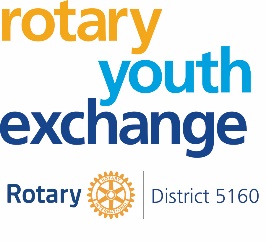 Student Name (print): 	________________________________________________________Street Address:	___________________City:	, CA    Zip: ___________Home Phone: 	___________________Cell Phone: 	_______________________ Email:	_______________________